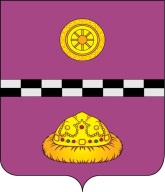 ПОСТАНОВЛЕНИЕРуководитель администрации                                                          В.И. ИвочкинПриложение  №1                                                                                                                                                             к постановлению 11.01.2016 г. №1
Итоги подготовки и обучения населения муниципального района «Княжпогостский» по гражданской обороне и защите от чрезвычайных ситуаций за 2016 год и задачи на 2017 год1. Организация и основные итоги подготовки1.1. Подготовка населения муниципального района «Княжпогостский» к действиям в чрезвычайных ситуациях (далее - ЧС) и обучение способам защиты от опасностей, возникающих при ведении военных действий или вследствие этих действий, проводилась со всеми категориями населения в соответствии с требованиями нормативных правовых актов Российской Федерации, организационных указаний по обучению населения в области гражданской обороны (далее - ГО) и защиты от ЧС, постановлением администрации МР «Княжпогостский»  «О создании учебно – консультативных пунктов по организации обучения населения муниципального района «Княжпогостский» в области гражданской обороны и защиты от чрезвычайных ситуаций природного и техногенного характера» №706  от 26 августа 2014 г. 1.2. Периодичность обучения руководителей и председателей комиссий по предупреждению и ликвидации чрезвычайных ситуаций и обеспечению пожарной безопасности (далее - КЧС и ОПБ), должностных лиц и работников ГО и ЧС организаций, а также работников, уполномоченных на решение задач в области ГО и ЧС, в отчетном году соблюдалась в соответствии с графиком обучения в учебно-методическом центре Управления противопожарной службы и гражданской защиты  Республики Коми. 
1.3. С целью активизации пропагандистской работы среди населения МР «Княжпогостский» в 2016 году были организованы и проведены следующие мероприятия: - разработаны, напечатаны и распространены в образовательных организациях и среди населения Княжпогостского района памятки и листовки по действиям населения в различных ЧС;
- на сайте МР «Княжпогостский» имеется раздел по ГО и защите от ЧС с памятками по действиям в различных ЧС;
- в рамках особого противопожарного режима транслировались обращения к жителям Княжпогостского района о бережном обращении с огнем на телеканале «RU-TV», радиоканалах «Авторадио в Емве» и «Европа+»;- периодически специалистами отдела надзорной деятельности по Княжпогостскому району проводились дворовые обходы, встречи с населением по осторожному обращению с электроприборами в зимний период, о соблюдении мер пожарной безопасности в пожароопасный период.
2. Состояние обучения населения в области ГО и защиты от ЧС2.1. Подготовка личного состава нештатных аварийно-спасательных формирований (далее - НАСФ) осуществлялась непосредственно в организациях по программе обучения личного состава НАСФ.
       Особое внимание при обучении обращалось на приобретение практических навыков по ликвидации последствий стихийных бедствий, аварий, катастроф и иных опасных явлений.
       В октябре 2016 года, в ходе проведения командно – штабных учений в Княжпогостском районе, были проверены готовности НАСФ жилищно – коммунального и газового хозяйства, а также энергетических и производственных ресурсов. В образовательных организациях, учреждениях культуры и спорта Княжпогостского района прошли тренировки по эвакуации детей и персонала из здания при возникновении ЧС. Руководящим составом организаций в ходе учений были уточнены расчеты сил и средств, привлекаемые для ликвидации последствий ЧС, уточнена схема организации связи и взаимодействия формирований. 
Всего учениями было охвачено более 3 000 человек. 
Все объекты по оценке руководителя КШУ готовы к выполнению задач в области ГО и ЧС. 2.2. Подготовка работающего населения в 2016 году проводилась в организациях по программе обучения работающего населения в области безопасности жизнедеятельности с использованием учебно - материальной базы организаций. 2.3. Подготовка неработающего населения на территории МР «Княжпогостский» осуществлялась в учебно - консультационных пунктах, созданных при учреждениях культуры, а также при проведении дворовых обходов, встреч с населением и с распространение памяток по мерам безопасности. 
2.4. Обучение учащейся молодежи в образовательных учреждениях Княжпогостского района проводилось по программе курсов «Основы безопасности жизнедеятельности» (далее - ОБЖ) и «Безопасность жизнедеятельности» (далее - БЖД).       Основными целями обучения являлись: - формирование у детей и подростков обострённого чувства личной и коллективной безопасности; - привитие навыков в распознании и оценке опасностей, а также безопасного поведения в ЧС дома, в школе, на улице и на природе;
- формирование у обучающихся знаний и умений по защите жизни и здоровья в условиях ЧС, по ликвидации их последствий и оказанию само- и взаимопомощи.
      В Княжпогостском политехническом техникуме при выполнении учебных программ обращалось внимание на проведение тренировок с учащимися по предупредительному сигналу «Внимание всем!» и эвакуации. Стоит отметить, что при проведении ежегодного смотра – конкурса кабинетов ОБЖ и БЖД среди образовательных организаций Княжпогостского района большое внимание уделяется материально – технической базе и принятию нормативных документов, регламентирующих работу по различной безопасности среди детей и населения. Ежегодно образовательные организаций Княжпогостского района занимают призовые места в республиканском смотре – конкурсе кабинетов ОБЖ и БЖД.        Традиционно для детей и подростков проводятся соревнования  «Школа безопасности», «Безопасное колесо», смотры – конкурсы по ПДД. 3. Учения и объектовые тренировкиПлан проведения учений и тренировок по гражданской защите в 2016 году выполнен. В ходе их проведения основное внимание отводилось проведению практических мероприятий. В организациях ежеквартально проводятся объектовые тренировки. 4. Общие выводы4.1 Уровень подготовки всех категорий населения в районе по ГО и защите от ЧС позволяет решать вопросы по предупреждению и ликвидации ЧС мирного и военного времени. 4.2. Вместе с тем в 2016 году не удалось в полной мере решить следующие вопросы:
- обучение населения, не занятого в сферах производства и обслуживания, остается одним из самых проблемных направлений и слабым звеном в общей системе подготовки по ГО и защите от ЧС; - не в полной мере использован потенциал центров местной активности и  органов местного самоуправления для обучения неработающего населения; - ряд руководителей организаций недостаточно уделяет внимания вопросу обучения работников по гражданской обороне, пожарной и антитеррористической безопасности, совершенствованию УМБ, практической отработке нормативов.5. Задачи на 2017 год5.1. В целях улучшения качества подготовки всех групп населения в области ГО и защиты от ЧС в 2017 году основные усилия направить на:
5.1.1. создание на базе центров местной активности, органах  местного самоуправления и созданных УКП устойчивой системы подготовки неработающего населения Княжпогостского района в области ГОЧС; 5.1.2. обеспечение выполнения положений нормативных правовых актов по подготовке населения в области безопасности жизнедеятельности; 5.1.3. соблюдение периодичности повышения квалификации руководителей всех уровней управления по вопросам ГО и защиты от ЧС, а также внедрение при их обучении новых программ и современных технологий подготовки; 5.1.4. создание и развитие современной УМБ для подготовки населения в области безопасности жизнедеятельности; 5.2. Заместителю руководителя администрации МР «Княжпогостский» Немчинову А.Л., руководителям отраслевых структур администрации МР «Княжпогостский» и организаций, руководителям администраций городских, главам сельских поселений запланировать рассмотрение на служебных совещаниях вопросов организации и итогов обучения населения в области безопасности жизнедеятельности за 2016 год, осуществлять контроль за выполнением принятых решений.
5.3. Сектору по делам ГО, ЧС и мобилизационной работе администрации МР «Княжпогостский»: 5.3.1. разработать и осуществить комплекс мер по совершенствованию УМБ курсов ГО и всестороннему обеспечению их деятельности; 5.3.2. продолжить работу по подготовке должностных лиц и работников ГО и ЧС на базе ГКУ «Управление противопожарной службы и гражданской защиты» Республики Коми» в соответствии с планом комплектования курсов ГО; 5.3.3. организовать обмен опытом работы руководителей организаций, лиц, специально уполномоченных на решение задач в области ГО и ЧС организаций.
5.4. Рекомендовать руководителям организаций, независимо от форм собственности:
5.4.1. организовать обучение работающего населения и формирований по ГО и защите от ЧС в соответствии с требованиями в области гражданской обороны и защиты от чрезвычайных ситуаций природного и техногенного характера; 5.4.2. основное внимание при обучении работников организаций и личного состава формирований направить на повышение уровня практических навыков по выполнению задач в области ГО и защиты от ЧС; 5.4.3. в ходе учений и тренировок отрабатывать приемы и способы действий в ЧС и при угрозе террористических акций, эвакуации работников, материальных и культурных ценностей, а также вырабатывать необходимые морально-психологические качества, требуемые в экстремальных ситуациях; 5.4.4. принять необходимые меры по оснащению и поддержанию в рабочем состоянии имеющейся УМБ, а также по ее эффективному использованию и совершенствованию.
5.5. Рекомендовать руководителям администраций городских, главам сельских поселений организовать обучение неработающего населения по ГО и защите от ЧС при  учебно-консультационных пунктах по гражданской обороне с использованием возможностей центров местной активности.   от 11 января 2017 г.от 11 января 2017 г.                            №1Об итогах подготовки и обучения населения  муниципального района «Княжпогостский» по гражданской обороне и защите от чрезвычайных ситуаций за 2016 год и задачах на 2017 год В соответствии со статьями 2, 8, 9, 10 Федерального закона от 12.02.1998 № 28-ФЗ «О гражданской обороне», статьями 4, 11, 14, 20 Федерального закона от 21.12.1994 № 68-ФЗ «О защите населения и территорий от чрезвычайных ситуаций природного и техногенного характера», постановлениями Правительства Российской Федерации от 04.09.2003 № 547 «О подготовке населения в области защиты от чрезвычайных ситуаций природного и техногенного характера», от 02.11.2000 № 841 «Об утверждении Положения об организации обучения населения в области гражданской обороны», постановлением администрации МР «Княжпогостский» от 26 августа 2014 №706   «О создании учебно – консультативных пунктов по организации обучения населения МР «Княжпогостский» в области гражданской обороны и защиты от чрезвычайных ситуаций природного и техногенного характера» ПОСТАНОВЛЯЮ:1. Утвердить итоги подготовки и обучения населения МР «Княжпогостский» по гражданской обороне и защите от чрезвычайных ситуаций за 2016 год и задачи на 2017 год согласно приложению №1 к настоящему постановлению. 2. Заместителю руководителя администрации МР «Княжпогостский» Немчинову А.Л., начальнику управления образования администрации МР «Княжпогостский» Пекус Ю.Г., заведующему отделом культуры и спорта администрации МР «Княжпогостский» и руководителям организаций, расположенных на территории МР «Княжпогостский», независимо от форм собственности: 2.1. довести итоги подготовки населения МР «Княжпогостский» по гражданской обороне и защите от чрезвычайных ситуаций за 2016 год и задачи на 2017 год до руководителей администраций городских, глав сельских поселений, руководителей организаций, расположенных на территории МР «Княжпогостский», независимо от форм собственности, ответственных лиц отраслевых (функциональных) подразделений администрации МР «Княжпогостский»;2.2. организовать эффективный контроль за ходом подготовки всех категорий населения, а также полнотой и качеством разработки организационных, планирующих и отчетных документов по подготовке населения в организациях по гражданской обороне.
         3. Рекомендовать руководителям администраций городских, главам сельских поселений, руководителям организаций, независимо от форм собственности, проанализировать вопросы подготовки работников организаций в области безопасности жизнедеятельности, в том числе личного состава нештатных аварийно-спасательных формирований, подвести итоги подготовки в 2016 году, определить задачи и мероприятия по их совершенствованию в 2017 году и оформить их соответствующими локальными нормативными актами. 4. Контроль за выполнением постановления возложить на заместителя руководителя администрации муниципального района  «Княжпогостский» Немчинова А.Л.  В соответствии со статьями 2, 8, 9, 10 Федерального закона от 12.02.1998 № 28-ФЗ «О гражданской обороне», статьями 4, 11, 14, 20 Федерального закона от 21.12.1994 № 68-ФЗ «О защите населения и территорий от чрезвычайных ситуаций природного и техногенного характера», постановлениями Правительства Российской Федерации от 04.09.2003 № 547 «О подготовке населения в области защиты от чрезвычайных ситуаций природного и техногенного характера», от 02.11.2000 № 841 «Об утверждении Положения об организации обучения населения в области гражданской обороны», постановлением администрации МР «Княжпогостский» от 26 августа 2014 №706   «О создании учебно – консультативных пунктов по организации обучения населения МР «Княжпогостский» в области гражданской обороны и защиты от чрезвычайных ситуаций природного и техногенного характера» ПОСТАНОВЛЯЮ:1. Утвердить итоги подготовки и обучения населения МР «Княжпогостский» по гражданской обороне и защите от чрезвычайных ситуаций за 2016 год и задачи на 2017 год согласно приложению №1 к настоящему постановлению. 2. Заместителю руководителя администрации МР «Княжпогостский» Немчинову А.Л., начальнику управления образования администрации МР «Княжпогостский» Пекус Ю.Г., заведующему отделом культуры и спорта администрации МР «Княжпогостский» и руководителям организаций, расположенных на территории МР «Княжпогостский», независимо от форм собственности: 2.1. довести итоги подготовки населения МР «Княжпогостский» по гражданской обороне и защите от чрезвычайных ситуаций за 2016 год и задачи на 2017 год до руководителей администраций городских, глав сельских поселений, руководителей организаций, расположенных на территории МР «Княжпогостский», независимо от форм собственности, ответственных лиц отраслевых (функциональных) подразделений администрации МР «Княжпогостский»;2.2. организовать эффективный контроль за ходом подготовки всех категорий населения, а также полнотой и качеством разработки организационных, планирующих и отчетных документов по подготовке населения в организациях по гражданской обороне.
         3. Рекомендовать руководителям администраций городских, главам сельских поселений, руководителям организаций, независимо от форм собственности, проанализировать вопросы подготовки работников организаций в области безопасности жизнедеятельности, в том числе личного состава нештатных аварийно-спасательных формирований, подвести итоги подготовки в 2016 году, определить задачи и мероприятия по их совершенствованию в 2017 году и оформить их соответствующими локальными нормативными актами. 4. Контроль за выполнением постановления возложить на заместителя руководителя администрации муниципального района  «Княжпогостский» Немчинова А.Л.  В соответствии со статьями 2, 8, 9, 10 Федерального закона от 12.02.1998 № 28-ФЗ «О гражданской обороне», статьями 4, 11, 14, 20 Федерального закона от 21.12.1994 № 68-ФЗ «О защите населения и территорий от чрезвычайных ситуаций природного и техногенного характера», постановлениями Правительства Российской Федерации от 04.09.2003 № 547 «О подготовке населения в области защиты от чрезвычайных ситуаций природного и техногенного характера», от 02.11.2000 № 841 «Об утверждении Положения об организации обучения населения в области гражданской обороны», постановлением администрации МР «Княжпогостский» от 26 августа 2014 №706   «О создании учебно – консультативных пунктов по организации обучения населения МР «Княжпогостский» в области гражданской обороны и защиты от чрезвычайных ситуаций природного и техногенного характера» ПОСТАНОВЛЯЮ:1. Утвердить итоги подготовки и обучения населения МР «Княжпогостский» по гражданской обороне и защите от чрезвычайных ситуаций за 2016 год и задачи на 2017 год согласно приложению №1 к настоящему постановлению. 2. Заместителю руководителя администрации МР «Княжпогостский» Немчинову А.Л., начальнику управления образования администрации МР «Княжпогостский» Пекус Ю.Г., заведующему отделом культуры и спорта администрации МР «Княжпогостский» и руководителям организаций, расположенных на территории МР «Княжпогостский», независимо от форм собственности: 2.1. довести итоги подготовки населения МР «Княжпогостский» по гражданской обороне и защите от чрезвычайных ситуаций за 2016 год и задачи на 2017 год до руководителей администраций городских, глав сельских поселений, руководителей организаций, расположенных на территории МР «Княжпогостский», независимо от форм собственности, ответственных лиц отраслевых (функциональных) подразделений администрации МР «Княжпогостский»;2.2. организовать эффективный контроль за ходом подготовки всех категорий населения, а также полнотой и качеством разработки организационных, планирующих и отчетных документов по подготовке населения в организациях по гражданской обороне.
         3. Рекомендовать руководителям администраций городских, главам сельских поселений, руководителям организаций, независимо от форм собственности, проанализировать вопросы подготовки работников организаций в области безопасности жизнедеятельности, в том числе личного состава нештатных аварийно-спасательных формирований, подвести итоги подготовки в 2016 году, определить задачи и мероприятия по их совершенствованию в 2017 году и оформить их соответствующими локальными нормативными актами. 4. Контроль за выполнением постановления возложить на заместителя руководителя администрации муниципального района  «Княжпогостский» Немчинова А.Л. 